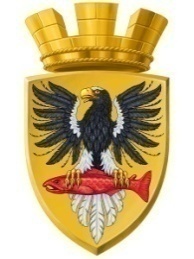                           Р О С С И Й С К А Я   Ф Е Д Е Р А Ц И ЯКАМЧАТСКИЙ КРАЙП О С Т А Н О В Л Е Н И ЕАДМИНИСТРАЦИИ ЕЛИЗОВСКОГО ГОРОДСКОГО ПОСЕЛЕНИЯот    28.05.2019						       №  569-п	В соответствии с Федеральным законом от 06.10.2003 № 131-ФЗ «Об общих принципах организации местного самоуправления в Российской Федерации», Уставом Елизовского городского поселения, Порядком установления тарифов на услуги, предоставляемые муниципальными предприятиями и учреждениями Елизовского городского поселения от 10.12.2012 № 73-НПА, принятым Решением Собрания депутатов Елизовского городского поселения от 06.12.2012 № 386, протоколом заседания комиссии по установлению и регулированию тарифов в Елизовском городском поселении от 28.05.2019 № 3ПОСТАНОВЛЯЮ:Внести изменение в постановление администрации Елизовского городского поселения от 28.11.2019 № 2028-п «Об утверждении тарифов, оказываемые муниципальным бюджетным учреждением «Благоустройство города Елизово»,  на 2019 год» изложив пункт 3 приложения 2 в следующей редакции:«3. Посещение общественного туалета:- с 01.01.2019 по 31.05.2019 в размере 25,00 рублей за 1 посещение;- с 01.06.2019 по 31.12.2019 в размере 20,00 рублей за 1 посещение».Муниципальному казенному учреждению «Служба по обеспечению деятельности администрации Елизовского городского поселения» опубликовать (обнародовать) настоящее постановление в средствах массовой информации и разместить в информационно-телекоммуникационной сети «Интернет» на официальном сайте администрации Елизовского городского поселения.Настоящее постановление вступает в силу после его официального опубликования (обнародования).Контроль за исполнением настоящего постановления оставляю за собой.Глава администрацииЕлизовского городского поселения 				          	         Д.Б. ЩипицынО внесении изменения в постановление администрации Елизовского городского поселения от 28.11.2019 № 2028-п «Об утверждении тарифов, оказываемые муниципальным бюджетным учреждением «Благоустройство города Елизово»,  на 2019 год»